„Kapacitásfejlesztés és szemléletformálás a korrupciós esetek nagyobb arányú felderítése, illetve megelőzése érdekében”KÖFOP-2.2.3-VEKOP-15-2016-00001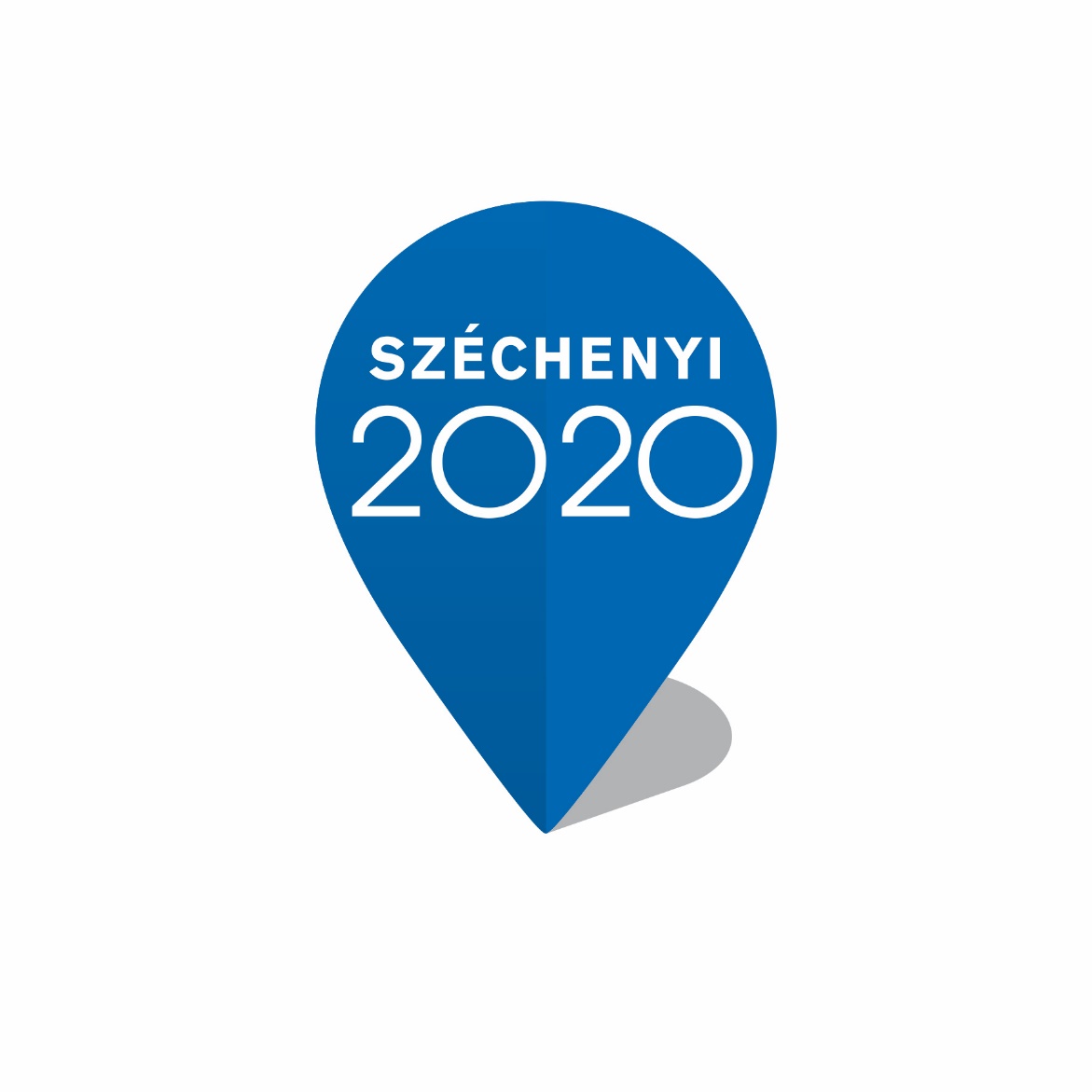 Dokumentum tartalmaNEMZETI KÖZSZOLGÁLATI EGYETEM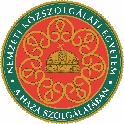 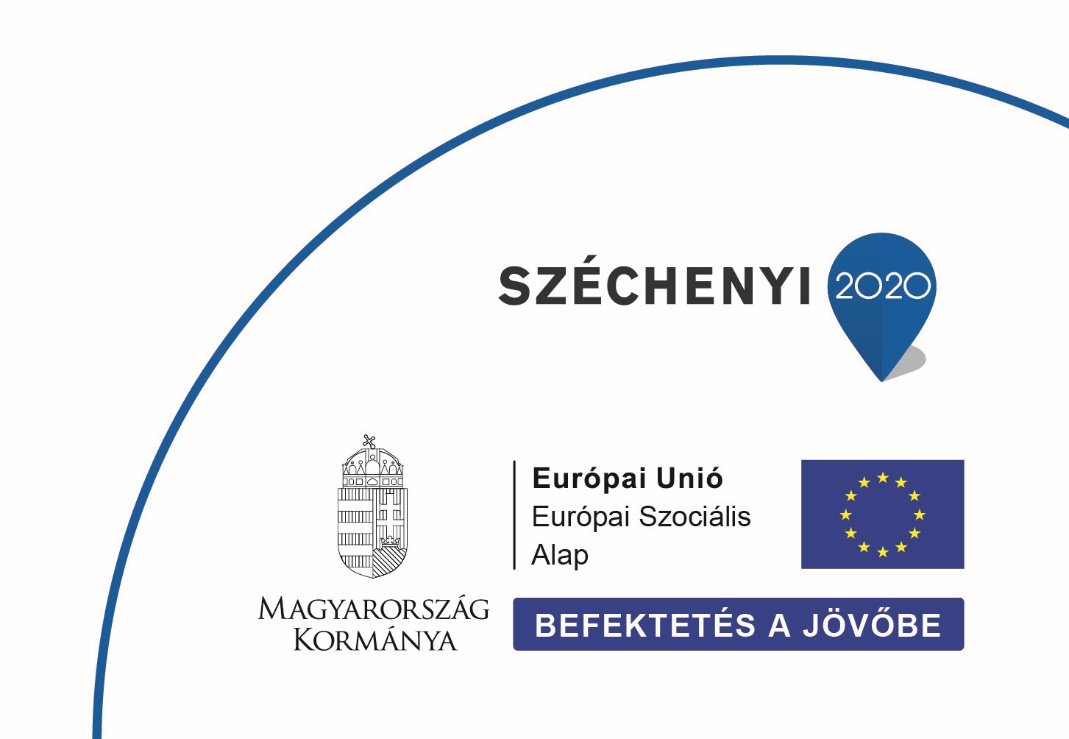 